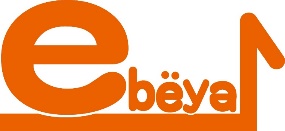 ≪カリキュラム≫受講者の中から１つの創業計画を取り上げ、それを受講者全員で検討し、意見交換しながら計画をブラッシュアップしていきます。受講者はこの過程を踏むことで、自分ゴトとして、より実現性の高い自らの創業計画を立案できるようになります。≪受講申込書≫　　　　　　　　　　　　　　　　　　　　　　ＦＡＸ　0268-75-0875日程(全日火曜日)講座回講　座　名内　　容８月　２日第1回創業の夢を共有する経営者として夢を堂々と他者に伝える８月２３日第2回アドバイザリー市場の意見を自分の事業に取り入れる９月１３日第3回マーケットとはターゲットを設定する９月２７日第4回売上・原価・経費・利益とは商売の仕組みを理解する１０月　４日第5回市場調査消費者視点を体感する１０月１８日第6回個人事業主や法人の仕組み企業の仕組みや事業計画のあり方を学ぶ１１月　１日第7回リスクマネジメント危機管理は経営者の業務であることを知る１１月１５日第8回開業のための手順開業のために必要な手順を理解する１２月　６日第9回世界基準の仕事とは商品開発をプロダクトデザインの観点から学ぶ１２月20日第10回商品（サービス）の完成状態を確定生産計画や販売個数、原価、包装の姿を学ぶ１月17日第11回事業に参画する人材とは組織の在り方と雇用に必要なことを学ぶ２月　７日第１2回大いなる力には大いなる責任が伴う経営者が把握しなければならない価値観を持つﾌﾘｶﾞﾅ氏名年齢ﾌﾘｶﾞﾅ氏名職業住所〒　　　　－〒　　　　－〒　　　　－住所電話番号ＦＡＸ受講希望日・参加希望講座数にチェック(✔)を入れて下さい・１２回参加以外の方は受講希望日程にチェック(✔)を入れてください・参加希望講座数にチェック(✔)を入れて下さい・１２回参加以外の方は受講希望日程にチェック(✔)を入れてください・参加希望講座数にチェック(✔)を入れて下さい・１２回参加以外の方は受講希望日程にチェック(✔)を入れてください